Администрация Ермаковского районаПРЕСС-РЕЛИЗ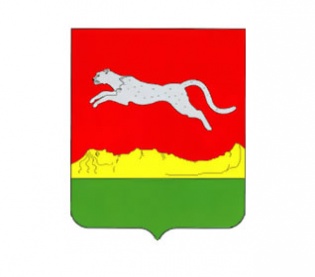 Зачем нужен совет дома: управляющим компаниям и жильцамПредложить собрать совет дома может управляющая компания. Вопрос по выбору совета дома может содержаться в повестке общего собрания. На собрании представитель УК предлагает собрать совет дома, желающие выдвигают кандидатуры. Кандидаты сообщают свои данные – ФИО, квартира, номер телефона, их записывают. И потом проводится отдельное общее собрание или заочное голосование, где остальные жители могут проголосовать за или против конкретной кандидатуры.Членами совета становятся те собственники, которые были выбраны на общем голосовании. Арендаторы и наниматели не могут находиться в составе совета.Согласно статье 161.1 Жилищного Кодекса многоквартирный дом может иметь только один орган управления. Совет МКД должен быть в каждом доме с пятью и более квартирами, если в нём не создано иное объединение жителей: ТСЖ, ТСН, жилищный или потребительский кооператив. Поэтому совет не может быть создан в ТСЖ – товариществе собственников жилья или ЖСК – жилищно-строительном кооперативе, поскольку они уже сами являются органом управления.Совет дома – совещательный орган (п. 11 статьи 161.1 ЖК РФ), а председатель – официальный представитель совета.Совет заявляет о существующих проблемах и контролирует деятельность организации, обслуживающей дом. Председатель передает все данные в УК, осуществляет прямое взаимодействие с управляющей организацией.Совет дома должен решать задачи:- подготовка предложений для рассмотрения на общем собрании собственников;- контроль над выполнением решений, принятых в ходе собрания жильцов.Взаимодействие совета дома и управляющей организации важно, потому что УК нужно получать обратную связь от жителей, а жильцам – контролировать работу управляющей организации. При этом совет дома должен отражать активность жителей и действовать в целях улучшения содержания дома, а не для войны с управляющей компанией.Совет дома может помочь управляющей организации:- донести пожелания собственников по текущему ремонту,- выдвинуть предложения по благоустройству,- организовать проведение общего собрания,- распространить важную информацию.Совет контролирует, как содержится и ремонтируется общее имущество многоквартирного дома; представляет интересы жителей при взаимодействии с управляющей организацией. У совета и управляющей компании одна общая цель – надлежащее содержание дома.Причины, почему совет дома может работать неэффективно:- Формальность существования совета.- Выбор неактивных людей в состав совета.- Незаинтересованность в изучении современного жилищного законодательства.- Совет в конфронтации с управляющей компанией.- Большое число членов совета. Законом их число не регламентировано, но согласно практике, совет из более 7-8 человек не эффективен.- Отсутствие диалога совета с остальными жителями, совет не интересуется мнением всех жителей.- Лоббирование интересов отдельных групп жителей (например, только отдельных подъездов или только автомобилистов).- За весь совет работает только председатель в одиночку, «выгорает» и совет перестает работать эффективно.Рекомендации для организации эффективной работы совета дома:- оптимальное количество людей в совете – от 3 до 7 человек;- лучшее количество человек – нечетное: при голосовании, разделении мнений всегда будет большинство;- нормально, что наиболее активно будут работать 1-2 человека, которые будут ставить вопросы и выносить информацию на обсуждение всего совета.